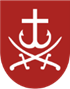 КОМУНАЛЬНИЙ ЗАКЛАД«ДОШКІЛЬНИЙ НАВЧАЛЬНИЙ ЗАКЛАД  №18ВІННИЦЬКОЇ МІСЬКОЇ РАДИ»ВИТЯГ З НАКАЗУ31. 12.2021				       м. Вінниця	                                    №226– О/ДПро затвердження Положенняпро внутрішню систему забезпечення якості освіти  	Відповідно до Закону України «Про освіту» (стаття 41 ч. 2), з метою постійного підвищення якості освіти та якості освітньої діяльності, використання системного підходу до здійснення моніторингу на всіх етапах освітнього процесу, розроблення структури внутрішньої системи забезпечення якості освіти, на підставі рішення педагогічної ради                                         (протоко №1 від 24.11.2021року), НАКАЗУЮ:1. Затвердити та ввести в дію «Положення про внутрішню систему забезпечення якості освіти».2. Призначити вихователя-методиста Коваль Олесю Дмитрівну координатором запровадження системи забезпечення якості освітньої діяльності та якості освіти в закладі дошкільної освіти.3. Створити робочі групи, які вивчатимуть та оцінюватимуть системи за кожним із напрямів.4. Забезпечити публічний доступ до тексту Положення через офіційний сайт садочка.5. Контроль за виконанням наказу залишаю за собою. Завідувач                                                                                        Наталя МельникДО ВМРКОМУНАЛЬНИЙ ЗАКЛАД«ЗАКЛАД ДОШКІЛЬНОЇ ОСВІТИ № 18 ВІННИЦЬКОЇ МІСЬКОЇ РАДИ»(КЗ «ЗДО № 18 ВМР»)Код ЄДРПОУ  26244018ВИТЯГ З НАКАЗУ30.12.2022				         м. Вінниця	                                     №247– О/ДПро створення робочої  групиз  вивчення  та оцінюваннявнутрішньої системизабезпечення якості освітиВідповідно до Закону України «Про освіту», наказу Державної служби якості освіти України від 30.11.2020 р. № 01-11/71 «Про затвердження Методичних  рекомендацій з питань формування  внутрішньої системи   забезпечення якості освіти у закладах дошкільної освіти», з  метою постійного підвищення якості освіти та якості освітньої діяльності, використання системного підходу до здійснення моніторингу на всіх етапах освітнього процесу, розроблення структури внутрішньої системи забезпечення якості освіти,НАКАЗУЮ:1. Створити постійну робочу групу  в КЗ «ЗДО №18 ВМР» з  вивчення та оцінювання внутрішньої системи забезпечення якості освіти у такому складі:Керівник групи – вихователь-методист, Коваль Олеся Дмитрівна;Заступник керівника групи – вихователь, Іщенко Тетяна Василівна;Секретар – вихователь, Бурковська Гадина Тимофіївна;Члени групи -  музичний керівник, Стан Світлана Анатоліївна;вихователь, Басіста Ольга Миколаївна;                      - завідувач господарства, Татуйко Ганна Федорівна.2. Розробити та затвердити орієнтовний План роботи робочої групи.3. Голові робочої групи  Коваль О.Д.:3.1.         Систематично проводити навчання з членами робочої групи з метою поліпшення показників освітнього процесу, підвищення задоволеності батьків, здатності прогнозувати внутрішні й зовнішні ризики та вміло реагувати на них.3.2.         Визначити механізм самооцінювання та періодичність його проведення.3.3.         Координувати результативне проведення самооцінювання системи оцінювання.4. Членам робочої групи:4.1.         Підготувати перелік запитань, пов’язаних із формуванням внутрішньої системи, для проведення анкетування серед педагогічних працівників, серед інших працівників ЗДО, а також  батьків або інших законних представників дітей.4.2.         Для збору інформації використовувати такі методи, як вивчення документації, спостереження за освітнім середовищем, за організацією життєдіяльності здобувачів дошкільної освіти, опитування.4.3.         Узагальнити результати самооцінювання та визначити тенденції в організації освітніх процесів, досягнення та труднощі у формуванні внутрішньої системи.4.4.         Узагальнену інформація щодо організації освітніх процесів ЗДО порівняти  з описом вимог визначених критерій ДСЯО.5. Для забезпечення прозорості та інформаційної відкритості ЗДО оприлюднювати результати самооцінювання на вебсайті закладу .6.  Робоча група може вносити зміни до Положення про внутрішню систему забезпечення якості освіти, за потреби, виносити проект Положення на обговорення та затвердження педагогічною радою.  7. Контроль за виконанням даного  наказу залишаю за собою.Директор                                                                                 Наталя Мельник